Тел./факс: +7(84365) 70-7-00,e-mail: Ikaz.Vsg@tatar.ru        РЕШЕНИЕ                                                               КАРАР   от «14» декабря 2023 года                                              № 88О внесении изменений в Устав муниципального образования «Иске-Казанское сельское поселение Высокогорского муниципального района Республики Татарстан»В соответствии с Федеральным законом от 6 октября 2003 года № 131-ФЗ «Об общих принципах организации местного самоуправления в Российской Федерации», Уставом муниципального образования «Иске-Казанское сельское поселение Высокогорского муниципального района Республики Татарстан» и в целях приведения Устава муниципального образования «Иске-Казанское сельское поселение Высокогорского муниципального района Республики Татарстан» в соответствие с действующим законодательством, Совет Иске-Казанского сельского поселения Высокогорского муниципального района Республики Татарстан РЕШИЛ:1. Внести в Устав муниципального образования «Иске-Казанское сельское поселение Высокогорского муниципального района Республики Татарстан», утвержденный решением Совета Иске-Казанского сельского поселения Высокогорского муниципального района Республики Татарстан № 179 от 13.12.2019 (в редакции решений Совета Иске-Казанского сельское поселения Высокогорского муниципального района Республики Татарстан от 07.08.2020 № 192, от 18.01.2021 № 15, от 18.07.2022 № 52) следующие изменения:1.1. В статье 20 «Староста сельского населенного пункта» части 2, 3 изложить в следующей редакции:«2. Староста сельского населенного пункта назначается Советом Поселения, в состав которого входит данный сельский населенный пункт, по представлению схода граждан сельского населенного пункта. Староста сельского населенного пункта назначается из числа граждан Российской Федерации, проживающих на территории данного сельского населенного пункта и обладающих активным избирательным правом, либо граждан Российской Федерации, достигших на день представления сходом граждан 18 лет и имеющих в собственности жилое помещение, расположенное на территории данного сельского населенного пункта.3. Староста сельского населенного пункта не является лицом, замещающим государственную должность, должность государственной гражданской службы, муниципальную должность, за исключением муниципальной должности депутата Совета Поселения, осуществляющего свои полномочия на непостоянной основе, или должность муниципальной службы, не может состоять в трудовых отношениях и иных непосредственно связанных с ними отношениях с органами местного самоуправления.»1.2. В части 10 статьи 32 слова «Президента Республики Татарстан» заменить словами «Главы - Раиса Республики Татарстан».1.3. Статью 32 «Статус депутата Совета Поселения, члена выборного органа местного самоуправления, Главы Поселения» дополнить частью 15 следующего содержания:«15. Депутат, член выборного органа местного самоуправления, выборное должностное лицо местного самоуправления, иное лицо, замещающее муниципальную должность, освобождаются от ответственности за несоблюдение ограничений и запретов, требований о предотвращении или об урегулировании конфликта интересов и неисполнение обязанностей, установленных Федеральным законом от 6 октября 2003 года № 131-ФЗ «Об общих принципах организации местного самоуправления в Российской Федерации» и другими федеральными законами в целях противодействия коррупции, в случае, если несоблюдение таких ограничений, запретов и требований, а также неисполнение таких обязанностей признается следствием не зависящих от указанных лиц обстоятельств в порядке, предусмотренном частями 3 - 6 статьи 13 Федерального закона от 25 декабря 2008 года № 273-ФЗ «О противодействии коррупции».1.4. Статью 42 «Досрочное прекращение полномочий депутата Совета Поселения» дополнить частью 1.1. следующего содержания:«1.1. Полномочия депутата Совета Поселения прекращаются досрочно решением Совета Поселения в случае отсутствия депутата без уважительных причин на всех заседаниях Совета Поселения в течение шести месяцев подряд.»1.5. В части 5 статьи 42 слова «Президента Республики Татарстан» заменить словами «Главы - Раиса Республики Татарстан».1.6. В абзаце 2 части 1 статьи 44 слова «Президента Республики Татарстан» заменить словами «Главы - Раиса Республики Татарстан».1.7. Статью 45 «Статус Главы Поселения» дополнить частью 6 следующего содержания:«6. Глава Поселения освобождается от ответственности за несоблюдение ограничений и запретов, требований о предотвращении или об урегулировании конфликта интересов и неисполнение обязанностей, установленных Федеральным законом от 6 октября 2003 года № 131-ФЗ «Об общих принципах организации местного самоуправления в Российской Федерации» и другими федеральными законами в целях противодействия коррупции, в случае, если несоблюдение таких ограничений, запретов и требований, а также неисполнение таких обязанностей признается следствием не зависящих от него обстоятельств в порядке, предусмотренном частями 3 - 6 статьи 13 Федерального закона от 25 декабря 2008 года № 273-ФЗ «О противодействии коррупции».1.8. В абзаце 2 части 3 статьи 48 «Президентом Республики Татарстан» заменить словами «Главой - Раисом Республики Татарстан».1.9. В части 4 статьи 48 слова «Президента Республики Татарстан» заменить словами «Главы - Раиса Республики Татарстан».1.10. Часть 8 Статьи 81 «Порядок опубликования (обнародования) и вступления в силу муниципальных нормативных правовых актов» изложить в следующей редакции:«При опубликовании (обнародовании) указываются реквизиты муниципального правового акта.Официальное опубликование (обнародование) муниципальных правовых актов и соглашений, заключаемых между органами местного самоуправления, осуществляется посредством:- размещение текста правового акта или проекта правового акта на официальном сайте Высокогорского муниципального района в информационно-телекоммуникационной сети "Интернет" по веб-адресу: http://vysokaya-gora.tatarstan.ru/;- размещения текста правового акта на специальных информационных стендах на территории населенных пунктов Поселения. Количество указанных стендов и места их расположения утверждаются Советом Поселения и должны обеспечивать возможность беспрепятственного ознакомления с текстом муниципального правового акта жителями Поселения;- размещение текста правового акта на официальном портале правовой информации Республики Татарстан по адресу: http://pravo.tatarstan.ru/.»2. Направить настоящее решение для государственной регистрации в установленном законодательстве порядке.3. Опубликовать (обнародовать) настоящее решение после государственной регистрации на специальных информационных стендах Иске-Казанского сельского поселения Высокогорского муниципального района Республики Татарстан, расположенных по адресам: Республика Татарстан, Высокогорский район, с. Куркачи, ул. Клубная, д. 4 , и на официальном портале правовой информации Республики Татарстан в информационно-телекоммуникационной сети Интернет по веб-адресу: http://pravo.tatarstan.ru, а также разместить на официальном сайте Высокогорского муниципального района Республики Татарстан в информационно-телекоммуникационной сети Интернет в разделе «сельские поселения» по веб-адресу: http://vysokaya-gora.tatarstan.ru.4. Настоящее решение вступает силу в соответствии с частью 8 статьи 44 Федерального закона от 6 октября 2003 года № 131-ФЗ «Об общих принципах организации местного самоуправления в Российской Федерации».5. Контроль за исполнением настоящего решения оставляю за собой.Председатель СоветаГлава сельского поселения                                                                                       Г.Р.Закирова СОВЕТ ИСКЕ-КАЗАНСКОГО СЕЛЬСКОГО ПОСЕЛЕНИЯ ВЫСОКОГОРСКОГО МУНИЦИПАЛЬНОГО РАЙОНАРЕСПУБЛИКИ ТАТАРСТАН422730, Высокогорский район РТ,с. Куркачи, ул.Клубная, 4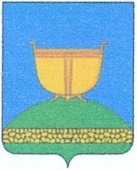 ТАТАРСТАН  РЕСПУБЛИКАСЫБИЕКТАУМУНИЦИПАЛЬ РАЙОНЫ ИСКЕ-КАЗАН АВЫЛ ҖИРЛЕГЕ СОВЕТЫ 422730, ТР Биектау районы,Коркачык авылы, Клуб ур., 4